جامعة محمد الشريف مساعدية- سوق أهراسكلية العلوم الإنسانية والاجتماعيةقسم علم الاجتماعالمقياس: علم اجتماع الفنالسنة الثانية علم اجتماع الوحدة :الاستكشافية (الرصيد2 : المعامل :1 )الفوج: (2)طريقة التقييم: أعمال موجهة الأستاذ: لحسن لعزيزالبرنامج:المحور الأول: الفن و علم الجمالفلسفة الجمال فلسفة الفنتاريخ نشأة الفنونمجالات الفن وتصنيفاتهالمحور الثاني: سوسيولوجيا الفنسوسيولوجيا الفن: النشأة والتطورالفن عند رواد علم الاجتماعالدراسات الثقافية والفنالفن وقضايا المجتمع الفن رؤية نقديةقائمة الأعمال الموجهة:المواضيع تختار من البرنامج المذكور أعلاه.ترسل المواضيع المختارة والمجموعات على البريد الالكتروني.ترسل الأعمال في صيغتها النهائية في ملف واحد وورد أو بيدي اف. ( word . pdf )آخر اجل لإرسال الأعمال (العرض كاملا): 25-04-2024، (أي عمل بعد هذا التاريخ مرفوض ولا يقيم).ترتيب المجموعات، لا يعني إرسال الأعمال في آجال أخرى، تم تحديد تاريخ واحد يلتزم به كل الطلبة.ترسل الأعمال على البرد الالكتروني التالي:  l.laziz@univ-soukahras.dz.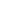 تمنياتي بالتوفيق...المحور الأول الفن وعلم الجمالالرقمالاسم واللقبموضوع البحثالملاحظةالمحور الأول الفن وعلم الجمالبراهمية كوثر,,,,,,,,,,,,,,,,,,,,,,,,,,,,,,,,,,,,,,,,,,,,,,,,,,فلسفة الجمال المحور الأول الفن وعلم الجمالجواد درصاف  العايب ماجدة رزايقية بثينة لعوادي سامية فلسفة الفنالمحور الأول الفن وعلم الجمالبوشرمة ملاك ملال آكرامعطية امينةقواسمية امينةتاريخ نشأة الفنونالمحور الأول الفن وعلم الجمالعرعار حيوية شواقرية يسرى بن علوش اية  منماني وئامبن لعبيدي شادية  مجالات الفن وتصنيفاتهالمحور الثاني  سوسيولوجيا الفنكنوني فردوس  جعافرية شروق منايعية بشرى بولعراس رحمة  سردوك مريم نور اليقين سوسيولوجيا الفن: النشأة والتطورالمحور الثاني  سوسيولوجيا الفنبودغيس أسماء  عمايدية شمس  زيراوي دنيا  لحواسنية روميساءالفن عند رواد علم الاجتماعالمحور الثاني  سوسيولوجيا الفنرجيمي منال  بن دريس اشواق  عمري سناء  بارة آكرام  الدراسات الثقافية والفن خليفة صبرينة  سلاطنية شيماء بوضياف هدى  بن جاب الله منال  دوافلية نور هدى  الفن وقضايا المجتمع روايمية عفاف زويتة رندة  كحلوش آكرام  جبار وهيبة الفن رؤية نقدية